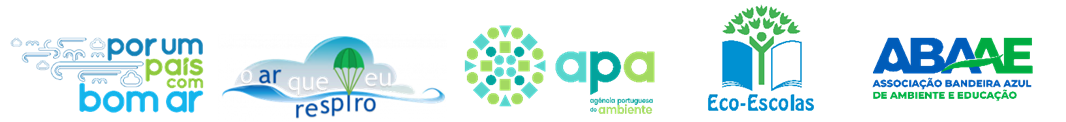 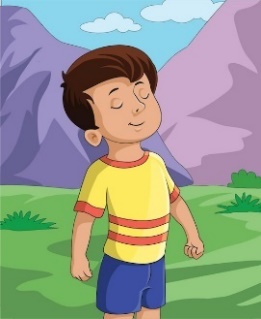 O AR QUE EU RESPIROPLANO DE AULA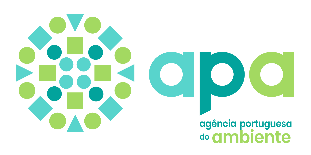 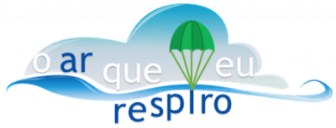 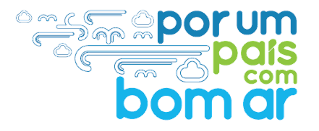 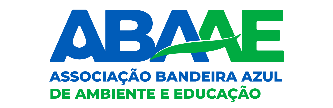 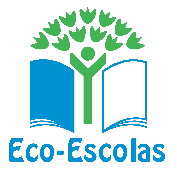 IDENTIFICAÇÃO DA AULAIDENTIFICAÇÃO DA AULATema Poluição do arIntrodução Esta aula faz parte de um projeto integrado nas atividades relacionadas com os Domínios de Articulação Curricular (DAC), cujo tema este período é a “Poluição do Ar”. Os alunos terão já alguns conhecimentos prévios sobre o que é o ar e algumas das suas propriedades. Consiste na realização de uma experiência sobre os efeitos da poluição na qualidade do ar que respiramos e posterior conclusão sobre os resultados obtidos.Ano de escolaridade 2º Ano de escolaridade (7, 8 anos) Objetivos, conhecimentos e competências *Conhecer e participar, ativamente, no projeto, com o objetivo de melhor conhecer o tema;*Identificar os principais poluentes atmosféricos que afetam a qualidade do ar e a nossa saúde;*Conhecer as medidas a adotar para minimizar a exposição ao ar poluído;*Adotar bons hábitos para contribuir, individual e coletivamente, para reduzir as emissões e promover um bom ar.Duração da aula 120 minutosPREPARAÇÃOPREPARAÇÃOPreparação prévia - Organizar a sala de aula de modo a que todos os 20 alunos bancadas fiquem posicionados em semicírculo, para que todos se vejam uns aos outros e, também, a mesa onde irá ocorrer a experiência;- Montar antecipadamente a experiência proposta e verificar se se está familiarizado com os materiais e procedimentos.Notas importantes  Realização da experiênciaColocar um pouco de água no frasco de vidro, o suficiente para cobrir o fundo, e girar o frasco para molhar a superfície interna lateral;Cortar o pedaço de papel de alumínio e ajustá-lo de modo a cobrir a boca do frasco de vidro. Deixá-lo de lado com o gelo sobre ele, para que arrefeça;Cortar um pedaço de cartolina, em formato de fita, de maneira que caiba dentro do frasco;Atear fogo numa das pontas do pedaço de cartolina e colocá-lo rapidamente dentro do frasco, tapando-o com o papel alumínio e mantendo o gelo sobre ele.2. Precauções de segurança  Ter atenção com a segurança no uso de fósforos e na queima da tira de papel. Esta parte da experiência será realizada pela professora.Recursos necessários1 frasco de vidro com boca largaPedaço de papel de alumínio (suficiente para cobrir a boca do recipiente)Alguns cubos de gelo (pelo menos 3)ÁguaTira de papel espesso, como cartolina, de aproximadamente 1cm x 10cmTesouraFósforosMaterial de escrita (lápis, caneta)Folha para registo das observaçõesATIVIDADE DE APRENDIZAGEMATIVIDADE DE APRENDIZAGEMAtividade Introdução  Iniciar a aula com um exercício simples de respiração. Pedir que todos façam silêncio e incentivar a inspiração e expiração profundas por algumas vezes. Enquanto se conduz este exercício, pedir que pensem no ar que estão a respirar e que tentem percebê-lo entrando pela boca, passando pela traqueia, enchendo os pulmões e saindo pela boca. O propósito é que tomem consciência das características do ar e da sua importância para manutenção da vida.Desenvolvimento Parte A- Perguntar aos alunos se já observaram poluição visível na atmosfera e pedir que relatem como é. Conduzir a conversa para que percebam que é possível ver a poluição, principalmente de grandes cidades, na forma de uma espécie de fumaça ou neblina que cobre a paisagem. Mostrar fotos no quadro interativo para exemplificar.- Explorar as perceções dos alunos sobre o ar atmosférico. Podem fazer-se perguntas, como:É possível ver o ar? Ele tem cheiro ou gosto?Quais os componentes do ar?Existe poluição no ar? De que tipo?Conhecem algumas das diferentes fontes de poluição do ar?Respirar ar poluído faz mal?Parte B - Explicar que irão realizar uma experiência para investigar fontes de poluição do ar e para coletar a poluição visível, que são minúsculas partículas que ficam em suspensão na atmosfera e que respiramos sem perceber.- Com a montagem previamente preparada, demonstrar como realizar a experiência, ainda sem acender a tira de papel. Comentar que o objetivo é tentar produzir esse tipo de poluição dentro do recipiente.- Realizar a experiência com os alunos.c) Conclusão- Anotar as conclusões numa ficha de trabalho sobre a atividade experimental realizada e dialogar sobre o que concluíram- No final, pedir que relatem o que observaram.- Conduzir um debate sobre o que foi observado. Poder-se-ão fazer perguntas, como:O que representa o sistema montado (o frasco, o papel queimando, a água e o gelo)?Que tipo de poluição se formou dentro do frasco?Quando observamos a atmosfera nessas condições, o que significa?Espera-se que os alunos consigam perceber que a experiência representa uma localidade, como uma cidade altamente urbanizada, em pequena escala. O frasco delimita suas “fronteiras”; a água reproduz as condições de humidade da atmosfera; o papel gera produtos derivados da queima de combustíveis; e o gelo reproduz as condições de temperatura (mais baixa) da parte alta da atmosfera. Assim, tem-se as condições ideais para a formação da poluição visível denominada smog. Conduz a conversa para que todos compreendam o fenómeno observado e para que consigam relacioná-lo com o episódio real exemplificado na foto.Avaliação - Participação dos alunos- Ficha de trabalhoDEPOIS DA AULADEPOIS DA AULADisseminação/Partilha - Plataforma Classroom da turma- Página e Jornal do AgrupamentoAtividade complementar- Criação de um pequeno livro digital, com recurso à ferramenta digital Book Create, onde serão relatadas todas as fases da aula, livro este que será depois disponibilizado na Classroom da turma e também na página do agrupamento. - Elaboração de um cartaz coletivo sobre os efeitos prejudiciais da poluição atmosférica, indicando também medidas para minimizar este problema.Informação prévia para professores (vídeos escolhidos para apresentar à turma)https://youtu.be/UMSV2JLNWdA?si=Ro0y-Keti4z86Qcwhttps://youtu.be/MCTmw8MYd7o?si=8o22RCDq-54cIw-N https://youtu.be/6OopxyQd4Bc?si=OvHWBtoVXSGUAk3f Referências/bibliografia Poluição dos elementos da Natureza: Ar. Teresa Gareche e Shrutikantha Kandali. Editora Mehta PublishersO ar e a sua poluição. Caroline Toutain. Editora 7 Dias 6 Noites (2011)